Einladung zur Kids-Go   (Für Kinder ab 8 Jahre)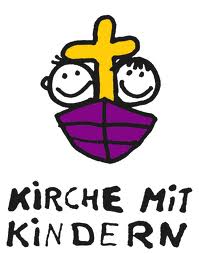 Am 02.10.202116:30-18:00 UhrIm Pfarrgartenan der Sophienkirche, Hauptstr.122bei schlechtem Wetter in der Sophienkirche D anke! Thank you! Gracias! Merci! Wann sagst DU danke?Melde dich bis zum 01.Oktober an: 05183 946472 oder kg.lamspringe@evlka.deBitte bring eine Erntedankspende für den Guten Hirten mit!(Reis, Nudeln, Konservendosen…)Wir freuen uns auf Dich!                      Das Kigo-Team